Тема занятия: Работа над музыкальными произведениями, исполнения песен, анализ произведения.Цели и задачи:- знакомить с понятием и видами музыкального развития; понимать характер и содержание мелодии;- разучить песню Л. Книппера «Почему медведь зимой спит», формировать элементарные певческие навыки;- воспитывать культуру исполнения и слушания музыкальных произведений.ОСНОВНАЯ ЧАСТЬИзучение новой темы- Музыка – искусство, которое раскрывается перед слушателем в движении, постепенно, шаг за шагом, звук за звуком. Поэтому нет музыки без развития, даже когда она стремится изобразить полный покой, неподвижность.Существует несколько видов музыкального развития:Исполнительское;Гармоническое;Тембровое;Фактурное;Динамическое;Темповое;Собственно-ритмическое;Путём изменения формы произведения;Путём повторения;Ладовое развитие.2. Разучивание песни Л. Книппера «Почему медведь зимой спит»- Сегодня мы рассмотрим пример исполнительского развития музыки. Для этого давайте разучим песню Л. Книппера «Почему медведь зимой спит». Прослушайте эту песню.1) Слушание песни с записью детского хора «Почему медведь зимой спит?»- Понравилась вам песня? О чём она? Одинаково звучали куплеты?- Мелодия у куплетов одна и та же, но поются они по-разному в зависимости от текстов куплетов.- В первом куплете нарисована картина спокойного леса. Медведь тихо идёт домой, в свою берлогу, таким же спокойным должно быть и звучание музыки.2) Разучивание 1-го куплета по фразам. Исполнение.- В самом конце второго куплета – происшествие: медведь наступил лисе на хвост. В жизни лесных обитателей переполох, шум гам. Так же должна прозвучать и музыка: быстро, взволнованно, шумно.3) Разучивание и исполнение 2-го куплета. Пластическое интонирование. Разучивание по строчкам, отдельно девочками и мальчиками, показывают движение мелодии ладонью.- А в третьем куплете медведь залез в берлогу, заснул и в лесу стало спокойнее, чем в первом куплете. Послушайте, как я исполню 3-ий куплет.А теперь разучим его.4) Разучивание 3-го куплета.5) Исполнение детьми всей песни с передачей характера каждого куплета.- Эта песня является ярким примером исполнительского развития музыки. Композитор сочинил для трёх куплетов одинаковую музыку, но ваше исполнение внесло в неё развитие – движение, изменение характера.3. Развитие чувств в музыке. Выразительное и изобразительное развитие- С норвежским композитором Эдвардом Григом вы уже знакомы (на слайде). И знакомы с его музыкальной сюитой «Пер Гюнт».Что такое сюита?- Сюита – музыкальное произведение из нескольких разных картин, связанных одним сюжетом.Давайте вспомним историю норвежского народного героя Пера Гюнта. Он покинул свой родной дом в надежде разбогатеть и найти своё счастье. Но счастье и любовь он нашёл только на родине. В своих странствиях Пер Гюнт встречает разных людей. Среди них - восточная танцовщица Анитра.Танец АнитрыЕё Пер встретил, путешествуя по жаркой Аравийской пустыне и попав к вождю племени бедуинов. Дочь вождя Анитра пытается очаровать Пера своей красотой. Выпросив у Пера деньги и драгоценности, Анитра внезапно бьёт его хлыстом по рукам и скачет галопом обратно в пустыню, оставив Пера одного.Изящество этой оркестровой пьесы определяется танцевальностью, разнообразием штрихов струнной группы оркестра. Мелодия исполняется скрипками приёмом arco, то есть смычком, а аккомпанемент - виолончелями и контрабасами приёмом pizzicato, то есть щипком. При этом оба приёма игры сочетаются с «игривым» штрихом staccato. Тончайшее звучание струнных украшено тембром треугольника. В ажурном кружеве струнных его нежный звон подобен сверканию драгоценных камней в наряде красавицы.Музыка «Танца Анитры» полна контрастов. Наиболее ярко они проявляются в среднем разделе. Здесь как в калейдоскопе сменяются темы. В этих капризных сменах настроений угадывается непостоянный, своевольный нрав восточной красавицы.«Танец Анитры» - утончённый музыкальный портрет очаровательной танцовщицы.А) Слушание «Танца Анитры»Б) Музыкальный анализ:- Какие чувства передаёт музыка танца?- Чувство любви, кокетливость Анитры, желание быть любимой, её нежность.- Вместе с тем музыка передаёт изящество, грациозность танцовщицы.- Когда музыка знакомила нас с чувствами, какое было развитие?- Выразительность.- А когда рисовала музыкальный образ?- Изобразительность.- Значит, как в интонации есть и выразительность, и изобразительность, так и в развитии музыки может быть и выразительность, и изобразительность.С помощью каких музыкальных средств создан музыкальный портрет Анитры? Назовите контрастные разделы пьесы «Танец Анитры» и контрастные средства музыкальной выразительности.Ответы детей.«Песня Сольвейг»- Следующий фрагмент сюиты – песня Сольвейг. Сольвейг – невеста Пера. ...Сольвейг прождала его долгих сорок лет! И он вернулся к ней...Песня Сольвейг стала символом любви и верности. Григ писал: «Пожалуй, это, наверное, единственная из моих песен, где можно обнаружить прямое подражание народной мелодии».Песня обрамлена коротким вступлением и заключением - печальной напевной мелодией в народном духе. В песне два куплета. Каждый куплет состоит из двух контрастных частей - запева и припева.Послушайте одно из самых вдохновенных творений Грига - печальную и нежную мелодию песни Сольвейг и попробуйте определить, каким будет музыкальное развитие.А) СлушаниеБ) Музыкальный анализ:- Расскажите о музыкальных образах в «Песне Сольвейг». Чем контрастны здесь запев и припев?- В запеве музыка неторопливая, спокойная и грустная. А припев – танцевальный, лёгкий, воздушный.- Совершенно верно. Мелодия запева повествовательна и спокойна. В музыке выражены и щемящая грусть, и покорность судьбе, и просветлённость чувства, а главное - вера. Припев же звучит изящно и легко, в характере оживлённого танца. Музыка припева - воспоминание Сольвейг о первой встрече с Пером. Тогда этот танцевальный напев звучал на шумном деревенском празднике. Он звучит всю жизнь в душе Сольвейг. Он для неё - музыка надежды и счастья.- Какое же здесь развитие музыки?- Мелодия запева повторяется. Развитие – путём повторения и выразительное – разное выражение чувств в запеве и припеве.- Как вы думаете, почему Григ обрисовал Сольвейг именно песней? Расскажите о судьбе Сольвейг.Ответы детей.- Какие переживания выражает музыка? Подберите по таблице эмоциональных настроений слова, которые наиболее точно передают характер музыки и ваши чувства.- Печаль, нежность.- Невеста ждала Пера Гюнта долгих 40 лет и верила в его возвращение.- Напевность, сердечность, задушевность, чуткость, мягкость, доверчивость.- Вернувшись из странствий, Пер Гюнт понимает, что дома у него оставалось самое дорогое, что у него есть, - родная земля, мать, невеста Сольвейг.Немало прекрасных я песен слыхал,По странам далёким блуждая,Но в сердце один лишь напев я храню, -То Севера песня родная. (Из норвежской народной поэзии)- Чем отличаются «Танец Анитры» и «Песня Сольвейг»?- Характером, настроением.- А что роднит эти мелодии? Какая интонация композитора их объединяет?- Любовь к родной земле, выразительные интонации – доброта, нежность, чувство любви.4. Наблюдение над изменением интонации- В отличие от норвежской истории «Пер Гюнт», где раскрывается философская драма жизни вымышленного персонажа в форме иносказаний, русская музыка представлена произведением, повествующим о реальной жизненной драме конкретной исторической личности - костромского крестьянина Ивана Сусанина. Эта реальная драма легла в основу первой национальной оперы величественного масштаба «Иван Сусанин» (Жизнь за царя») композитора М.И. Глинки.Прослушайте эпизод из оперы:«Рассвет. Заснеженный лес. На снегу вповалку спят враги. Не спит только Сусанин. Он знает, что его ждёт смерть: враги чуют правду. Тяжело умирать, но долг свой он исполнил. Сусанин прощается с жизнью, с родной землёй.»М.И. Глинка вспоминал: «Всю эту сцену, прежде чем писать, я часто с чувством читал вслух. И так живо переносился в положение героя, что волосы у самого становились дыбом и мороз продирал по коже.»- Послушайте Арию Ивана Сусанина. Обратите внимание, чем начинается ария, как она развивается. Меняется ли настроение музыки? С чем это связано?1) Слушание Арии Ивана Сусанина.2) Музыкальный анализ:- Какое впечатление произвела на вас ария?- Как композитор передал душевное состояние человека, готового принять смерть во имя спасения родины?- Сумрачный характер, минорный лад, тихая динамика тихая, медленное нисходящее движение в тихом аккомпанементе струнных инструментов передают страдания и взволнованность героя.- Каким представился вам Сусанин в этот страшный для него час?Ответы детей.- Мужественный характер образа передан мелодиями, написанными в духе русских народных протяжных песен. Это подчёркивает связь героя с народом, его чувствами и мыслями.- Что можно сказать о развитии музыки? Каким оно было – выразительным или изобразительным?- Выразительное развитие – выражены чувства и переживания героя.- Ария написана в трёхчастной форме. В интонациях средней части передана душевная борьба героя. За счёт трёхчастной формы Арии мы наблюдаем выразительное интонационное развитие музыки.В арии Ивана Сусанина красивы его мужество, благородство, любовь к Родине. Красив его подвиг, потому что подвиг – это высшее проявление красоты человеческого духа. Герой, совершающий подвиг, всегда прекрасен. И композитор нашёл правдивые средства музыкальной выразительности. Ведь музыка способна выразить художественными средствами все грани жизни: возвышенное и низменное, прекрасное и безобразное, комическое и трагическое.Подумайте, если мы сравним обе драмы – норвежскую и русскую, то можем ли мы утверждать, что они похожи?- Нет, - разные сюжеты (вымышленный, сказочный сюжет и реальная история, разные народы (и потому разные интонации).- Действительно, главным в нашем сравнении окажутся различия. Но есть и общие черты: любовь к своей земле, любовь к родине. «Где родился, там и сгодился», - именно так была названа тема нашего урока.5. Разучиваем, поём, играем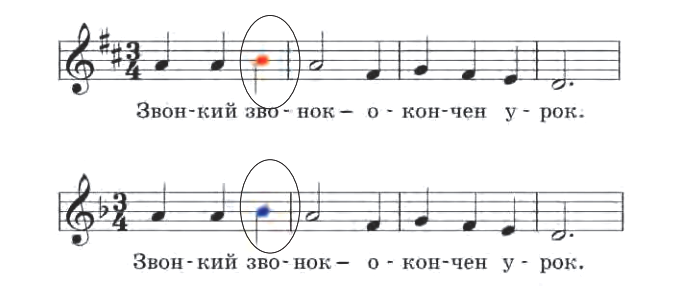 - Ребята, обратите внимание на обведённые слоги с нотами. От того, как их спеть: чуть пониже, чуть повыше, чуть поближе к предыдущей или последующей ноте (слогу) или подальше от неё, – зависит настроение, чувство, которое выражается этими попевками.Прослушайте, пропойте и определите, где более радостное чувство, где грустное.ЗАКЛЮЧИТЕЛЬНАЯ ЧАСТЬРефлексия. Итог- Чем занимались сегодня?- Узнали, какие типы развития могут быть в музыке: исполнительское, тембровое, темповое и др.- О чём расскажете дома?- Споём новую песню Л. Книппера «Почему медведь зимой спит».- С какими видами развития музыки мы познакомились сегодня поближе?- С исполнительским, выразительным и изобразительным развитием, интонационным.- Кто был активным на уроке, правильно отвечал, кому поставим сегодня «пять»?